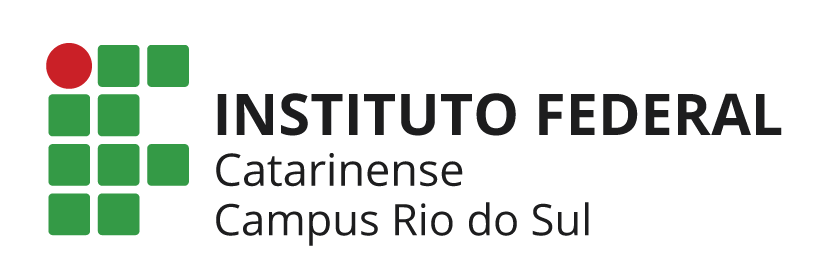 NOME DO ESTAGIÁRIOtítulo do relatório de estágio supervisionadoRelatório de Estágio Supervisionado realizado na Xxxxxxxx Xxxxxxxxx e apresentado ao Instituto Federal Catarinense – Campus Rio do Sul, como requisito parcial para a obtenção do Certificado de Conclusão do curso Técnico em Agroecologia, sob orientação do Prof. Xxxxxx Xxxxxxxx e supervisão do Xxxxxxx Xxxxxxxx com registro no xxxxxxx.Rio do Sul2017AGRADECIMENTOS (opcional)Texto em que o estagiário faz agradecimentos dirigidos àqueles que contribuíram de maneira relevante à elaboração do trabalho. Recomendam-se agradecimentos ao orientador, ao supervisor, à pessoas envolvidas no estágio e a entidades.SUMÁRIO1 INTRODUÇÃO (Máximo 50 linhas)Corresponde ao início do relatório de estágio. Fornece uma visão geral do conteúdo do relatório. Na introdução é mostrado a importância da área em que o estágio foi realizado, com informações sobre o local e o período em que o mesmo foi executado. A introdução deve explicar claramente o objetivo da realização do estágio e não deve dar detalhes sobre as atividades realizadas, nem antecipar as considerações finais. Fazer uma descrição sobre o histórico da empresa ou local de estágio. Também recomenda-se colocar informações sobre o município onde o estágio foi realizado. 2 RELATO E DESCRIÇÃO DAS ATIVIDADES DESENVOLVIDAS(Mínimo 100 e máximo 350 linhas)Descrever objetivamente as principais atividades desenvolvidas ao longo do estágio em forma de narração, acrescido de algumas imagens e ressaltar de que maneira os conhecimentos obtidos no curso o ajudaram. Deve conter o posicionamento do estagiário, propondo melhorias, ou até comentando os aspectos positivos e negativos que foram observados. 3 CONSIDERAÇÕES FINAIS(Máximo 30 linhas)Deve expor como as atividades foram importantes para sua formação profissional e quais suas expectativas para adentrar o mercado de trabalho para o qual se preparou.4 REFERÊNCIASLivro no todo:SOBRENOME, Prenome. Título: subtítulo. Edição (quando houver). Cidade: Editora, ano de publicação.Exemplo: BANZATTO, D. A.; KRONKA, S. do N. Experimentação agrícola. 4. ed. Jaboticabal: Funep, 2006.Mais de 3 autores (indicar o primeiro autor seguido da expressão et al):Exemplo: LORENZI, H. et al. Frutas brasileiras e exóticas cultivadas (de consumo in natura). São Paulo: Instituto Plantarum de Estudos da Flora, 2006.Livro em meio eletrônico:SOBRENOME, Prenome. Título. Local: Editora, ano. Disponível em: <endereço eletrônico>. Acesso em: dia mês (abreviado) ano. Exemplo: FAINTUCH, J. Nutrição parenteral. São Paulo: CAD, 2001. Disponível em: <http://www.fugesp.org.Br/nutriesaude3-4htm>. Acesso em: 3 set. 2001.Capítulos de livro (autoria diferente da autoria do livro no todo):SOBRENOME, Prenome (autor do capítulo). Título do capítulo: subtítulo. In: SOBRENOME, Prenome (autor do livro) (Org.). Título: subtítulo do livro. Número da edição (quando houver). Cidade: Editora, ano. cap. (se houver), página Inicial-final do capítulo.Exemplo: ALVES, D. P. et al. Melhoramento de cebola. In: NICK, C.; BORÉM, A. (Org.). Melhoramento de hortaliças. Viçosa, MG: UFV, 2016. cap. 8, p. 251-282.Artigo de periódico:SOBRENOME, Prenome. Título: subtítulo do artigo. Título do periódico: subtítulo, Cidade, número do volume, número do fascículo, páginas inicial-final do artigo, mês (es) abreviado (s). ano.Exemplo: BORGES, C. C.; MORESCHI, J. C. Potencialidade do uso de cruzetas de madeira tratada no Brasil. Floresta, Curitiba, v. 43, n. 2, p. 313-326, abr./jun. 2014.Site: AUTORIA (PESSOA, ENTIDADE ou JURISDIÇÃO). Título: subtítulo. Disponível em: <Endereço eletrônico>. Acesso em: dia mês abreviado ano. Exemplo: EMPRESA DE PESQUISA AGROPECUÁRIA E EXTENSÃO RURAL DE SANTA CATARINA. A empresa. Disponível em: <http://www.epagri.sc.gov.br/?page_id=5767>. Acesso em: 5 jul. 2017.Trabalho apresentado em evento:SOBRENOME, Prenome (autor do trabalho).  Título: subtítulo. In: NOME DO EVENTO, nº., ano do evento, Cidade do evento.  Título do documento...  Local de publicação: Editora, ano. Páginas inicial-final do trabalho.5 APÊNDICE – DIÁRIO DE CAMPODataPessoas envolvidasAtividades realizadas